JURNAL LINGKUNGAN BINAAN INDONESIA (JLBI) 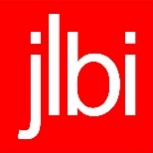 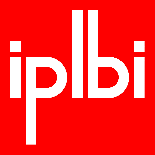 ISSN Cetak 2301-9247, ISSN Daring 2622-0954Jurnal Lingkungan Binaan Indonesia (JLBI) merupakan jurnal ilmiah berkala yang dikelola dan diterbitkan oleh Ikatan Peneliti Lingkungan Binaan Indonesia (IPLBI). Jurnal ini menerima tulisan ilmiah dalam bentuk artikel hasil penelitian, artikel diskursus, dan artikel metode penelitian. Ruang lingkup keilmuan yang diwadahi oleh jurnal ini meliputi bidang arsitektur lanskap, arsitektur perilaku dan lingkungan, pengelolaan pembangunan dan pengembangan kebijakan, perancangan arsitektur, perencanaan dan perancangan kota, perencanaan wilayah dan perdesaan, perumahan dan permukiman, sains dan teknologi bangunan, sejarah dan teori arsitektur dan kota, sistem infrastruktur wilayah dan kota, serta bidang keilmuan lingkungan binaan lainnya.Diterbitkan olehIkatan Peneliti Lingkungan Binaan Indonesia (IPLBI)Sekretariat IPLBI, Jl. Alfa No. 91, Cigadung, Bandung, IndonesiaRedaksi - Editor JurnalJurnal Lingkungan Binaan Indonesia (JLBI)Ikatan Peneliti Lingkungan Binaan Indonesia (IPLBI)KETUA EDITORBambang Setia Budi, Dr. Eng. (Institut Teknologi Bandung)MANAJER JURNALTjahja Tribinuka, Dr. Cand (Institut Teknologi Sepuluh November)Donny Koerniawan, Dr. (Institut Teknologi Bandung)Redaksi - Editor JurnalJurnal Lingkungan Binaan Indonesia (JLBI)Ikatan Peneliti Lingkungan Binaan Indonesia (IPLBI)KETUA EDITORBambang Setia Budi, Dr. Eng. (Institut Teknologi Bandung)MANAJER JURNALTjahja Tribinuka, Dr. Cand (Institut Teknologi Sepuluh November)Donny Koerniawan, Dr. (Institut Teknologi Bandung)EDITOR – MITRA BESTARI BIDANG KEILMUANArsitektur LanskapBambang Sumardiono, Dr.Ing. (Institut Teknologi Sepuluh November)Budi Faisal, Ph.D. (Institut Teknologi Bandung)Cynthia E.V. Wuisng, Ph.D (Universitas Sam Ratulangi)Hadi Susilo Arifin, Prof. (Institut Pertanian Bogor)Jusna, Ph.D. (Universitas Trisakti, Jakarta)Rustam Hakim, Dr. (Universitas Trisakti, Jakarta)Siti Nurisyah, Dr. (Institut Pertanian Bogor)Pengelolaan Pembangunan dan Pengembangan KebijakanSonny Yuliar, Dr. (Institut Teknologi Bandung)Sulfikar Amir, Ph.D. (Nanyang Technological University, Singapore)Perancangan ArsitekturBasauli U. Lubis, Ph.D. (Institut Teknologi Bandung)Hanson E. Kusuma, Dr.Eng (Institut Teknologi Bandung)Paramita Atmodiwirjo, Prof. (Universitas Indonesia, Jakarta)Yandi Andri Yatmo, Prof. (Universitas Indonesia, Jakarta)Perencanaan dan Perancangan KotaDeden Rukmana, Ph.D. (University of Savannah, Georgia USA)Denny Zulkaidi, Dr. (Institut Teknologi Bandung)Ihsan Latief, Dr. Eng. (Universitas Hasanuddin)Ilya Fadjar Maharika, Dr.-Ing. (Universitas Islam Indonesia, Yogyakarta)Sani Roychansyah, Dr. Eng. (Universitas Gadjah Mada, Yogyakarta)Sudaryono, Prof. (Universitas Gadjah Mada, Yogyakarta)Widjaja Martokusumo, Dr.-Ing (Institut Teknologi Bandung)Sistem Infrastruktur Wilayah dan KotaHeru Purboyo, Dr. (Institut Teknologi Bandung)Miming Miharja, Ph.D. (Institut Teknologi Bandung)Perencanaan Wilayah dan PerdesaanBeny O. Y. Marpaung, Dr. (Universitas Sumatra Utara, Medan)Delik Hudalah, Ph.D. (Institut Teknologi Bandung)Imam Buchori, Prof. (Universitas Diponegoro, Semarang)Tommy Firman, Prof. (Institut Teknologi Bandung)Tubagus Furqon Sofhani, Dr. (Institut Teknologi Bandung)Perumahan dan PermukimanAllis Nurdini, Dr. (Institut Teknologi Bandung)Fela Warouw, Dr. Eng. (Universitas Sam Ratulangi, Manado)Jehansyah Siregar, Dr. Eng. (Institut Teknologi Bandung)Muhammad Faqih, Dr. (Insititut Teknologi Sepuluh November, Surabaya)Ngakan Putu Sueca, Prof. (Universitas Udayana, Denpasar)Oswar Mungkasa, Dr. (Bappenas)Sains dan Teknologi BangunanAgung Murti Nugroho, Dr. (Universitas Brawijaya, Malang)Baharuddin Hamzah, Ph.D (Universitas Hasanuddin)Eka Sediadi, Dr. (Universiti Teknologi Malaysia, Johor)Nasruddin, Dr.Eng (Universitas Hasanuddin)Rosady Mulyadi, Dr. Eng (Universitas Hasanuddin)Sangkertadi, Prof. (Universitas Sam Ratulangi, Manado)Surjamanto Wonorahardjo, Dr. (Institut Teknologi Bandung)Sejarah dan Teori Arsitektur/KotaAntariksa, Prof. (Universitas Brawijaya)Arif Sarwo Wibowo, Dr. Eng. (Institut Teknologi Bandung)Iwan Sudrajat, Ph.D. (Institut Teknologi Bandung)Josef Prijotomo, Prof. (Institut Teknologi Sepuluh November, Surabaya)Mohamad Muqoffa, Dr. (Universitas Sebelas Maret Solo)Nangkula Utaberta, Dr. (Universiti Kebangsaan Malaysia, Kualalumpur)Ria Wikantari, Dr. (Universitas Hasanuddin)Syaom Barliana, Prof. (Universitas Pendidikan Indonesia, Bandung)